SZANOWNI RODZICE,  KOCHANE DZIECI!Serdecznie zapraszamy i zachęcamy do skorzystania z pomysłów na zabawy  które  przygotowałyśmy dla dzieci. Wszystkie przesyłane zadania, są jedynie propozycją do wykonania w domu, nie są obowiązkowe.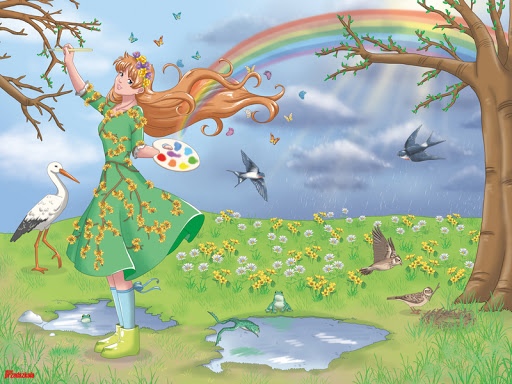 Na dzień dobry Wasza ulubiona rytmika w podskokach:https://youtu.be/Zg7pCZOtMXoPoniżej przedstawiamy wizerunek  niektórych  ptaków. Przeczytajcie wspólnie z rodzicami nazwy poszczególnych ptaków. Czy znaliście je wszystkie? A może potraficie wymienić jeszcze więcej?Ptaki , które wracają do nas i będzie można je spotkać w naszej okolicy. Spróbuj odczytać nazwy ptaków.
Skowronki – są ściśle związane z krajobrazem rolniczym. Nie bez powodu mówi się, że rolnik wychodzi w pole ze skowronkiem i ze skowronkiem kładzie się spać.SKOWRONEK
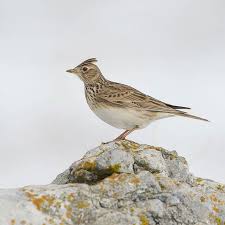 Czajki-są wczesnymi zwiastunami wiosny. Już w marcu przylatują na lęgowiska. Niestety, czajka jest coraz bardziej nieobecna z powodu drapieżnictwa lisów, psów, kotów, wron czy srok to przyczynia się do stałego spadku liczebności tych wspaniałych ptaków.CZAJKA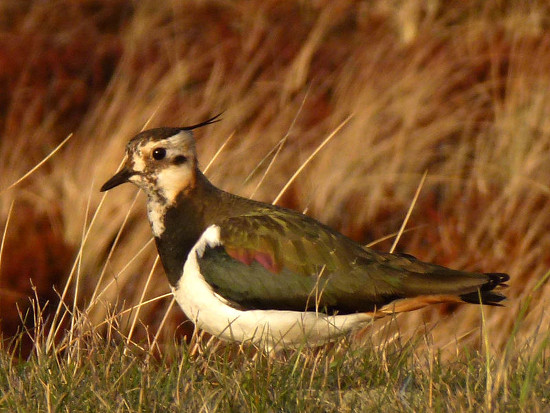 Jaskółki - Przylatują już gdy wiosna zadomawia się w Polsce na dobre, w połowie kwietnia. Jaskółki znane są z tego, że dzięki ich zachowaniu możemy przewidzieć pogodę. Jak mówi mądrość ludowa: gdy jaskółki nisko latają to znaczy, że będzie padało.JASKÓŁKA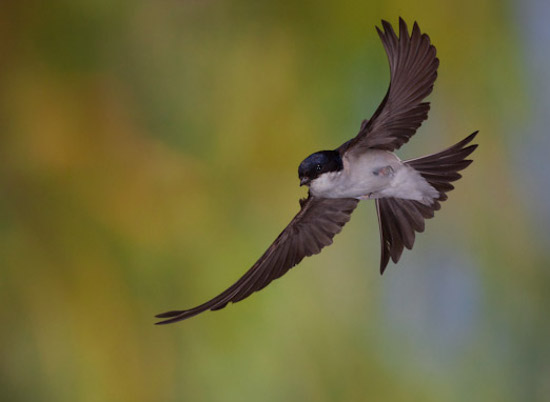 Żuraw- jest jednym z pierwszych zwiastunów wiosny. Ptak ten wraca do Polski na przełomie lutego i marca. Również w maju może się zdarzyć, że usłyszymy nad głowami donośny gardłowy głos zwany klangorem i zobaczymy przelatujący klucz żurawi. Żuraw to najokazalszy i największy z naszych ptaków.ŻURAW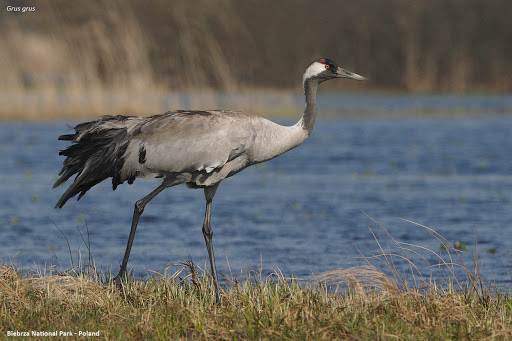 A teraz zapraszamy na ćwiczenia gimnastyczne  z elementami metody Ruchu Rozwijającego Weroniki Sherborn https://www.youtube.com/watch?v=PSo5hoqiNL0„Mały kucharz”  ‒ zachęć dziecko do pomocy podczas przygotowywania posiłku – smarowania chleba masłem za pomocą bezpiecznego noża (plastikowego, bez ostrych krawędzi), obierania ugotowanych warzyw lub jajek, krojenia ich na kawałki.Zachęta do uczestnictwa w pracach domowych może wpłynąć zarówno na rozwój sprawności dłoni, jak i na poczucie wartości dziecka, poczucie przynależności  do rodziny, a także samodzielność.Jeśli macie ochotę sobie pośpiewać to poproście kogoś dorosłego aby włączył Wam naszą piosenkę o wiośnie „Maszeruje wiosna”.  Link do niej to :  https://www.youtube.com/watch?v=yNLqW1kp9PwĆwiczymy czytanie (rodzicu, pomóż dziecku w sytuacji kiedy ono nie umie jeszcze przeczytać niektórych literak  “sz, rz, ż, ó, ś, ch” – oto tekst: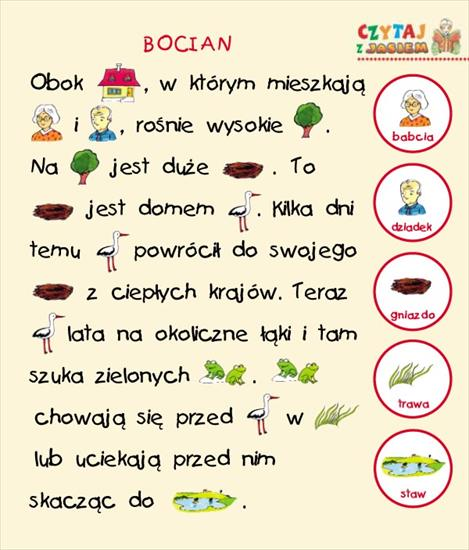 Jeśli masz ochotę porysować to  pokoloruj obrazek wg schematu .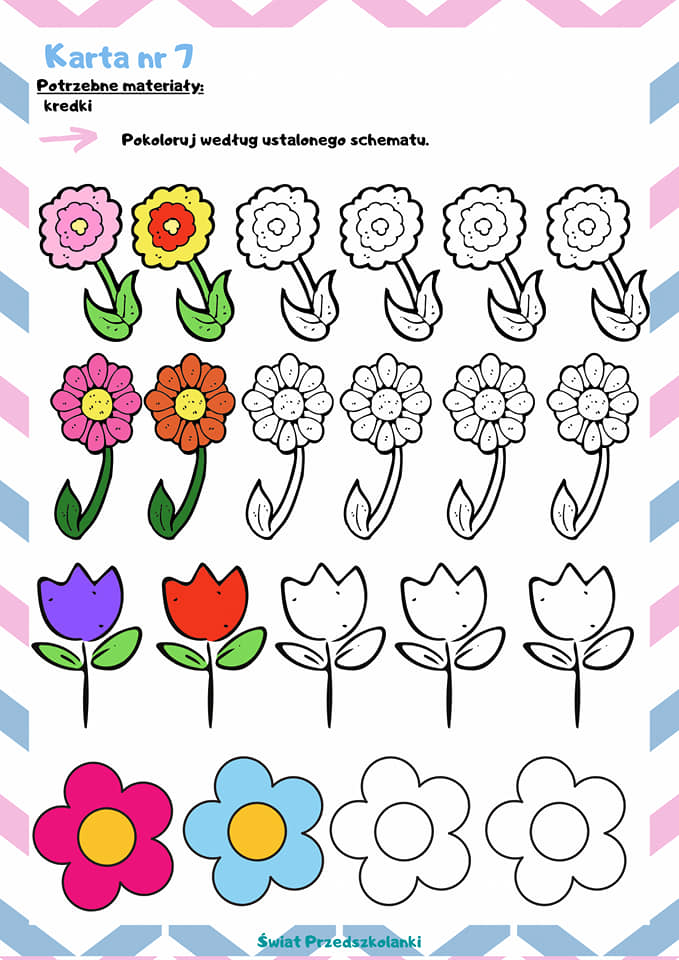 Dziękujemy! Mamy nadzieję, że się dobrze dzisiaj bawiłyście i każde 
z Was znalazło coś ciekawego dla siebie.
Do widzenia, życzymy Wam miłego dnia.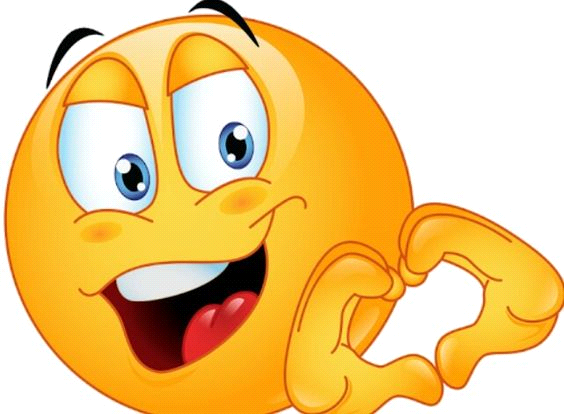 